TALLINNA ÜLIKOOL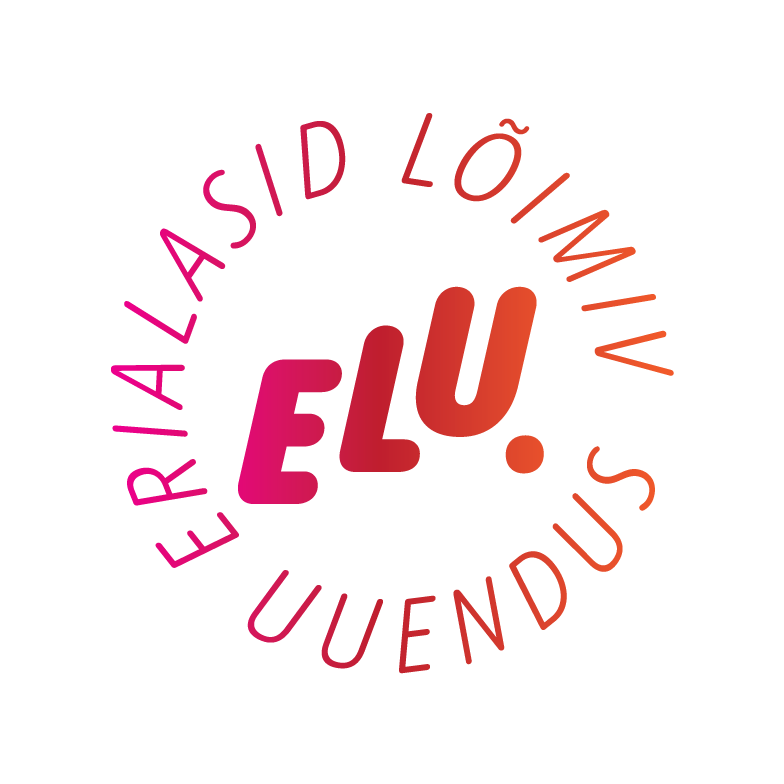 Üleülikoolilised ainedSirely Kasela, Janne Laanes, Raner Rebane, Joonas Rõõm, Marko Rüü, Helen VislapERIVAJADUSTEGA INIMESTE KRIISIINFOPortfoolioJuhendajad:PhD Mare LeinoPhD Mare MerimaaTallinn 2022SISUKORD1. PROJEKTI ARUANNE1.1 Projekti lähteülesanne, eesmärgikirjeldusMeie projekti nimi on „Erivajadustega inimeste kriisiinfo”. Teema sündis mõttest koondada kogu vajalik info ühte programmi, näiteks mobiilirakendusse, pakkudes tuge erivajadustega inimestele ja nende hooldajatele, lähedastele. Kuna kõik erivajadustega inimesed ei saa mobiilirakendust (täies mahus) kasutada, on see mh mõeldud ka tugiisikule.Meie projekti eesmärkid on:anda hinnang leitud infole (kas midagi peaks veel käsitletud olema); teavitada puuduolevast infost neile, kes antud informatsiooni pakkuma peaks (Sotsiaalkindlustusamet, Sotsiaalministeerium, Majandus- ja Kommunikatsiooniministeerium vms); luua mobiilirakenduse prototüüp.1.2 Probleemi olulisus, kirjeldus ja meetodite valikKatastroofid … süvendavad juba väljakujunenud kaitsetust, muutes katastroofist taastumise ebasoodsas olukorras olevate rühmade jaoks raskemaks. Küsimused, mis on seotud võrdsuse ja ligipääsetavuse tagamisega katastroofidega, jäävad olemasolevates hädaolukorra lahendamise plaanides ja kodanikukaitseabis sageli tähelepanuta. … Katastroofide korral on nende suremus kaks kuni neli korda kõrgem kui puueteta inimestel. … Komisjon jätkab katastroofiolukordade lahendamisele pühendatud koolitusprogrammide, sealhulgas puuetega inimeste vajadusi arvestavate valmisolekuprojektide ja -õppuste rahastamist ning tugevdab ennetusmeetmete sihtotstarbelist järelevalvet (Euroopa Komisjon, 2021).Riigil on puuetega inimeste õiguste konventsiooni ja fakultatiivprotokolli artikkel 11 järgi kohustus tagada vajalike meetmete tarvitusele võtmine, et tagada puuetega inimeste kaitse ja ohutus ohuolukordades, kaasa arvatud relvakonfliktid, humanitaarsed eriolukorrad ja loodusõnnetused (Riigi Teataja, 2006). Eesti esitas oma esimese ÜRO puuetega inimeste õiguste konventsiooni raporti aruande 2015. aasta novembris, milles on artikli 11 täitmise kohta märgitud järgmist: Eesti ohuolukordi reguleeriv seadustik (Hädaolukorra seadus, Erakorralise olukorra seadus, Rahuaja riigikaitse seadus, Sõjaaja riigikaitse seadus) ei rõhuta puuetega inimeste erilist olukorda, mistõttu võivad nad eriolukorras olla teiste inimestega võrreldes suuremas ohus. Tulevikus peavad seaduste rakendusaktid (näiteks juhised hädaolukorra lahendamiseks) arvestama puuetega inimeste turvalisusega (sh informatsiooni esitamine neile arusaadaval kujul eemaldades selleks esinevad tõkked) (Sotsiaalministeerium, 2015).Artikli 11 puhul on aruandes töövõitudena toodud välja mh, et kuulmise ja kõnepuudega inimesed saavad saata tasuta hädaolukorrasõnumi Päästeameti hädaabiliinile 112 … Sihtgrupi inimestele on korraldatud teabetegevusi ja vastavaid koolitusi … Viipekeeles on valminud 13 tuleohutusalast videoklippi ja film “Teoreem tulest”. Erivajadustega inimeste eripära arvesse võttes on Päästeamet loonud ka vee- ja tuleohutusega seotud temaatilised veebilehed www.veeohutus.ee ja www.tuleohutus.ee (samas, 2015).Projekti liikmed on läbi töötanud kriisideks ettevalmistamise eest vastutavate asutuste olemasolevad kriisijuhendid lähtudes erivajadustega inimeste vajadustest ja hinnanud, kas info on piisav. Lisaks on otsitud asutuste tegevuskavasid ja plaane, et mõista mil määral on kriisiks valmistumisel ja planeerimisprotsessis arvestatud puuetega inimeste huvidega. Olles tutvunud suure hulga materjalidega, saab kokkuvõtlikult öelda, et ei ole selge, kas ja mil määral vastutavad asutused kriisideks planeerimisel erivajadustele tähelepanu pööravad. Täpsemalt öeldes ei ole üheski materjalis puuetega inimesi eraldi käsitletud. Isegi kui asutused on kriisiplaneerimisel erivajadustega arvestanud, siis ei ole vastavad meetmed avalikult mõistliku pingutusega leitavad. Ennetuslikust seisukohast saavad kasu tuua ainult meetmed, millest inimesed on teadlikud.Kriisiks ettevalmistamisel on oluline roll inimeste ennetaval valmistumisel võimalikuks kriisiks. Erivajadusteta, n-ö keskmise inimese seisukohast on Siseministeeriumi koostatud „Käitumisjuhised kriisiolukordadeks” ja sarnase sisuga Päästeameti juhis „Ole valmis”. Viimase puhul on Naiskodukaitse loonud ka samanimelise mobiilirakenduse. On aga selge, et erivajadusega isiku puhul ei saa enamasti lähtuda samadest tingimustest kui erivajaduseta inimese puhul. Ennetuslikust aspektist lähtuvalt vajavad erivajadustega inimesed pigem just keskmisest suuremat ettevalmistust. „Verona Harta” annab juhised korraldada antud teemaga seonduv riiklikul tasandil. See sätestab: Artikkel 11 (Tehnika ja tehnoloogia arendamine): Potentsiaalne uus tehnoloogia peaks olema täielikult kasutusele võetud ja kasutatud puuetega inimeste heaks ning tagama neile võrdse võimaluse hädaolukorras /…/ (Verona Charter 2007:11) Artikkel 13 (Ettevalmistus ja treening): Kõik struktuurid, kes on seotud kriisi olukordade lahendamisega ja päästetöödega, peavad olema hästi ettevalmistatud, /…/ samuti peavad need struktuurid olema hästi informeeritud, treenitud (ka praktilised harjutused ja õppused) ning motiveeritud, et täita neile pandud kohustus ka puuetega inimeste ees, /…/ (Verona Charter 2007:12) (Kilp, 2009).Eraldi võime lüngana tuua välja puuetega inimestele mõeldud kriisinfo leitavuse kohalike omavalitsuste kodulehtedelt.  KOV on kohustatud osutama 13 sotsiaalteenust, lisaks millele võidakse korraldada ka teisi sotsiaalteenuseid. Nii on kohalike omavalitsuste korraldada näiteks isikliku abistaja teenus ja sotsiaaltranspordi teenus, mida puudega inimene võib kriisiolukorras ootamatult vajada. (Riigi Teataja, 2015) Eestis on 79 kohalikku omavalitsust ja nende kodulehtedelt info leidmine on väga erinev. 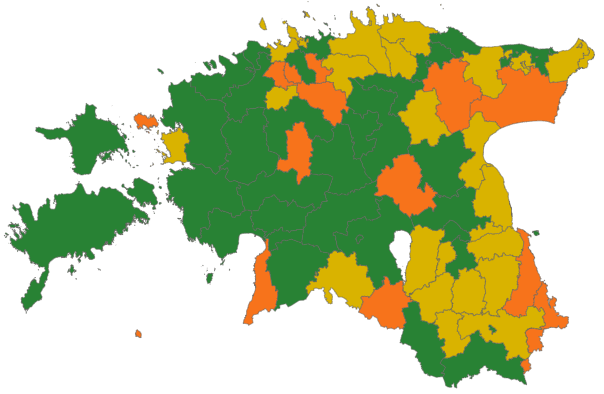 Joonis: Kriisinfo leitavus KOV kodulehelt							        Allikas: https://minuomavalitsus.fin.ee/et/kriisideks-valmisolek                                                             Eelnevast tulenevalt leiame, et kriisiplaneerimisel puuetega inimeste vähese kaasatuse  probleemile võiks tuua leevendust mobiilirakendus, milles on:Juhendmaterjalid kriisisituatsiooniks erivajadustest lähtuvalt. See eeldab vastutavatelt asutustelt vastavate juhiste väljatöötamist ja seega vastavate meetmetega arvestamist reaalses kriisisituatsioonis.Funktsionaalsus, mis toetab erivajadusega inimest kriisisituatsioonis. Näiteks asukohapõhine teavitus ohuolukorrast ja edasised suunised, võimalus edastada eeltäidetud informatsiooniga sõnum hädaabinumbrile 112 jne.Tuginedes läbi töötatud kriisijuhistele ja Eesti Puuetega Inimeste Koja 2020. aastal läbi viidud miniuuringu „Puudega inimeste toimetulek kriisiajal” tulemustele, tegime valiku teemagruppidele, millisele infole peaks mobiilirakenduse vahendusel kindlasti ligi pääsema. Mobiilirakenduse teemagrupid on leitavad siit.1.3 Tegevuste kirjeldus ja sidusgruppide jõudmineEestis on Statistikaameti andmetel 146 162 puudega inimest, kellest 145 045 on üle 16 a. Nendest omakorda vajavad igapäevatoimetustes abi vahetevahel 36,4% ehk 52 796 inimest ja pidevalt 10,6% ehk 15 345 inimest. See näitab, kui suur hulk inimesi võivad kriisiolukorras hätta sattuda.Nagu eelpool kirjeldatud, on meie väljatöötatud kriisijuhiseid kajastava infoallika tarbijad eelkõige erivajadustega inimesed, nende lähedased ja hooldajad ning suures plaanis kõik inimesed, kes ühel või teisel moel erivajadustega inimestega kokku puutuvad.Teema olulisust kinnitab värske poliitikaanalüüs „COVID-19 sotsiaal-majanduslik mõju. Puue ja pandeemia — COVID-19 kriisi mõju puuetega inimestele ja puuetega laste vanematele”, kust tuli välja, et kriisikommunikatsioon on olnud ebaühtlane, sõnumid on segased või keskendunud viiruse levikule. Puuetega inimestele ei ole edastatud tegevusjuhiseid selle kohta, mida võib või peaks tegema. Info on laiali paljudes kanalite, see on vaid vahel kohandatud nägemis- või kuulmiserivajadustega inimestele. Lihtsas keeles või piktogramm-infot, mis jõuaks intellektipuudega inimesteni, edastatud ei ole (Praxis, 2021). Eestis on kasutusel küll Naiskodukaitse kriisiäpp „OLE VALMIS!”, kuid see ei käsitle eraldi erivajadusi. Samas annab see sisendi jaoks siiski olulist infot.Järgmine grupp, kellele meie projekt on suunatud, on otseselt seotud kriisidega tegelevad institutsioonid. Alates sellest, et Vabariigi Valitsus juhib riigi kriisireguleerimispoliitika väljatöötamist ja elluviimist.Elutähtsate teenuste toimepidevust korraldatavad asutused on hädaolukorra seaduse järgi Majandus- ja Kommunikatsiooniministeerium, Sotsiaalministeerium, Eesti Pank ja kohalikud omavalitsused (Riigi Teataja, 2017).Oma projekti tulemusena anname hinnangu, kas leitud infole lisaks peaks veel midagi käsitletud olema, ja teavitame puuduolevast infost neile, kes seda pakkuma peaks (Sotsiaalkindlustusamet, Sotsiaalministeerium, Majandus- ja kommunikatsiooniministeerium vms). 1.4 Projekti jätkusuutlikkusKuivõrd meie projekti väljund on mobiilirakenduse kavand, mitte valmis rakendus, siis eeldab see valdkonna eest vastutavate asutuste huvi projekti raames tehtu edasi arendamise vastu. Riigil on puuetega inimeste õiguste konventsiooni artiklist 11 kohustus tagada vajalike meetmete tarvitusele võtmine, et tagada puuetega inimeste kaitse ja ohutus ohuolukordades, kaasa arvatud relvakonfliktid, humanitaarsed eriolukorrad ja loodusõnnetused.Siseministeerium on koostanud „Käitumisjuhised kriisiolukordadeks” ning sarnase sisuga on Päästeameti juhis „Ole valmis”, mille põhjal on Naiskodukaitse loonud  samanimelise mobiilirakenduse. Antud juhised on kahtlemata väga head inimeste ettevalmistamiseks kriisiolukordadeks, aga nimetatud juhistes ei ole käsitletud puuetega inimeste erivajadusi. On oluline, et lisaks Siseministeeriumi ja selle haldusala koostatud üldistele juhistele oleksid puuetega inimestele kättesaadavad ka nende vajadustest lähtuvad kriisijuhised. Selliseid juhiseid aga napib. Puudujäägi peaks kõrvaldama eelkõige Sotsiaalministeerium koos allasutustega, kuid mitmed teemad vajavad selgeid sõnumeid ka kohalikelt omavalitsustelt.Tänu meie projekti rühmaliikmele Markole, kes on Päästeameti Põhja päästekeskuse juht ja Põhja-Eesti regionaalse kriisikomisjoni esimees, on meil hea võimalus esitada ja anda üle oma projekti materjalid Põhja-Eesti kriisikomisjonile, kus on muuhulgas esindatud päästekeskus, PPA, Häirekeskus, Kaitsevägi, Kaitseliit, Kaitsepolitseiamet, Terviseamet jne (kokku 12 asutust), lisaks on esindatud kohalikud omavalitsused. Vastavalt vajadusele kaasatakse regionaalse kriisikomisjoni töösse ka teisi asutusi ja varasemalt on mitmel korral kaasatud ka Sotsiaalministeeriumit. Seetõttu on regionaalne kriisikomisjon väga hea koht, kus kõik olulised osapooled ei saa infot kätte ainult teksti vormis, vaid ka koos selgitustega.Edasist projekti käekäiku ei ole meil võimalik tagada, kuid oleme valmis edastama kogu projekti materjali valdkonna eest vastutavatele asutustele ja andma täiendavaid selgitusi. 1.5 Tulemuste kokkuvõte ja lisadMobiilirakenduse teemagrupid, info puudujäägid Prototüübi ülesehitusPrototüüp PDF-ina ja interaktiivsena2. PROJEKTI TEGEVUSKAVA 3. MEEDIAKAJASTUSMeediakajastus puudub, kuid oleme kokku leppinud, et tulemustest antakse ülevaade Põhja-Eesti regionaalse kriisikomisjoni 2022. a kolmandal korralisel istungil. Regiooni kriisikomisjonis on esindatud lisaks kohalikele omavalitsustele ka Päästekeskus, Politsei- ja piirivalveamet, Häirekeskus, Kaitsevägi, Kaitseliit, Kaitsepolitseiamet, Terviseamet jt. 4. IGA RÜHMALIIKME ÕPIKOGEMUSE REFLEKSIOON4.1 Sirely KaselaMulle isiklikult väga meeldis meie meeskond, me olime töökad ja toimisime kui üks suur ja ühtne meeskond, ühise eesmärgi nimel. Meil ei tekkinud lahkhelisid, leidsime oma mõtetega ühise kesktee, mida antud projektis rakendada. Tuleb tõdeda, et alguses hirmutas mind mõte, et pean koostööd tegema teiste erialade tudengitega, kes on erinevad isiksuselt ja taustsüsteemilt. Tööd alustades mõistsin, et muretsemiseks pole põhjust ning meil kõigil on ühine eesmärk, mis ootab täitmist. Tänu toimivale meeskonnatööle saime täidetud ka enda püstitatud eesmärgid. Iga kohtumine, mis meil Zoomis oli — kui keegi ei jõudnud teatud põhjusel või jäi hiljaks, olime alati väga mõistvad üksteise suhtes ja jagasime informatsiooni.Erialaselt olen puutunud kokku lastega, kellel on erivajadus, aga antud projektis puutusin kokku ka sügavamate teemadega — näiteks seadustega, kriisidega tegelevate institutsioonidega jne. Projekti teema oli väga põnev ning ma tunnen, et antud prototüüp, mille meeskonnaga välja töötasime, pakub mulle kui lasteaiaõpetajale palju abi.4.2 Janne LaanesOlen väga rahul, et liitusin valitud projektiga. Kohe esimesel kohtumisel jagasime meekonna rollid ja valisime meekonnale juhi, kes koordineerib tegevust ning hoiab tähtaegadel silma peal. Mina olin meeskonna liikme rollis. Väga positiivne oli, et kohe tekkis tunne, et kõik on tulemusele orienteeritud ning kohusetundlikud. Tähtaegadest ja kokkulepetest peeti väga hästi kinni.Projekt andis üllatavalt palju teadmisi. Alates sellest, et ma ei olnud varem kokku puutunud ega tutvunud hädaolukorda ja kriise puudutavate dokumentidega, alates seadustest kuni erinevatel veebilehtedel teemat kirjeldatud infoga. See kõik haris mind isiklikult ning olen nüüdseks ka ise paremini kriisisituatsioonideks valmis. Samuti oli väga praktiline kogeda, kuidas ühte äppi hakati tegema, st kuidas kujunes teemade puu ning mis töövahendeid selleks kasutatakse.4.3 Raner RebaneTulles informaatika erialalt, olin alguses vähe kahtleval seisul, kas suudan ikka anda omalt pool piisava panuse valdkonna probleemi lahendamisele, millega olen äärmiselt vähe kokku puutunud. Üks põhjustest, miks valisin selle teema, oli enda mugavustsoonist välja tulemine ning teades, et ELU meeskondade liikmed ongi tihtilugu erinevatelt erialadelt, siis see andis motivatsiooni ja jõudu.Kogemusi omandasin mitmeid, kõige suurem ilmselgelt oli antud teema õppimine ning selles navigeerimine, kuid samuti ka meeskonnatöö uute inimestega, kes kõik erinevatelt erialadelt. Väga meeldis see, et ma saime kõik kasutada oma tugevamaid külgi eesmärkide täide viimisel ja algusest peale püstitasime lahendusi oma võimete piirides ehk mõtted ning ideed ei olnud utoopilised. Informaatika poole pealt sain õppida juurde tarkvaraprogramme disainimiseks ning disainiprotsessi üldisemalt.4.4 Joonas RõõmELU projekt tundus esialgu üsna keeruline, kuna kaasatud on üliõpilased erinevatelt erialadelt, siis üks kindel suund välja mõelda, mis kõnetaks kõiki, ei ole lihtne. Minu jaoks oligi esimene suur küsimärk, mis peaks olema meie koostöö lõplik väljund. Meil tekkis idee, et mobiilirakendus oleks väga hea selge eesmärk, mille nimel tööd teha. Lõppkokkuvõttes olen rahul meie meeskonnaga ja saavutatud tulemusega. Enim hindan võimalust harjutada töövõimekust grupis, mis andis uusi kogemusi. Lisaks oli suurepärane võimalus saada kogemusi mitmes erinevas valdkonnas, millega varasem kokkupuude puudus pea täielikult. Minu jaoks uued kogemused olid: a) meeskonnana luua mobiilirakenduse prototüüp, b) viia ennast kurssi kriisijuhenditega ja kriisijuhtimisega, c) puuetega ja erivajadustega inimeste vajaduste hindamine ja hakkama saamine kriisiolukorras, aga ka üleüldiselt igapäevaelus erivajadustega arvestamine.  Minu hinnangul sai püstitatud eesmärk maksimaalselt teostatud arvestades meie meeskonna valdkondlikku kompetentsi ja ressursse. Selleks, et meie ideed oleks võimalik reaalselt praktikasse rakendada, on vaja kaasata valdkonnaspetsiifilist kompetentsi ning mobiilirakenduse arendamine eeldab rahalisi investeeringuid.4.5 Marko RüüProjektis osalemine andis väga hea koostöö kogemuse erinevate õppealade tudengitega. Mitmete valdkondade haaratus andis meie valitud teemale laiapindse käsitluse ning koostöö käigus jõudsime infoni, mille hankimine iseseisvalt oleks olnud oluliselt keerulisem. Vaatamata takistusele, mida seadis heitlik Covid-19 olukord Eestis, toimis meeskonnas hästi ning kõik osapooled täitsid kokkuleppeid. Vaatamata heale koostööle osutus ELU projektis osalemine eeldatavast aja ja töömahukamaks. Saime täidetud püstitatud eesmärgid ning välja töötatud mobiilirakenduse prototüübi ja kogutud info, mida selles peaks esitama. Seetõttu hindan kogemust igakülgselt positiivseks.4.6 Helen VislapProjektis osaledes sain kogemuse erineva taustaga inimestega töötamises — sh tiimitöö ja koosolekute juhtimises, olles taolises grupijuhi rollis esimest korda — ja uusi teadmisi kriisi teemades nii üldisemalt kui ka isiklikus võtmes. Saan öelda, et laiendasin oma silmaringi ja õppisin nägema Tallinnast kaugemale. Minu hinnangul saime me eesmärgid hästi saavutatud. Kõik tegelesid intensiivselt infootsinguga, palju sai panustatud prototüübi loomisesse. Töö sujus, kuna kõik grupiliikmed olid motiveeritud ja oskuslikud. Grupiliikmed oskasid üksteisega arvestada ja kui kellelgi oli mingi mure, siis sai ta alati teistelt abi. KOKKUVÕTEMeie projekt keskendus erivajadustega inimeste toimetulekule kriisiolukorras. Teema on oluline, kuna riigil on kohustus tagada puuetega inimeste kaitse ja ohutus ohuolukordades (Riigi Teataja, 2006) ning katastroofide korral on puuetega inimeste suremus teistega võrreldes kõrgem (Euroopa Komisjon, 2021).Töötasime läbi olemasolevad kriisijuhendid erivajadustega inimeste vajadustest lähtudes ja hindasime, kas info on piisav. Leidsime, et juhendid on selles valdkonnas puudulikud ja info on raskesti leitav, killustunud. Seetõttu töötasime välja kuvandi mobiilirakendusest, mis koondaks kogu vajaliku info kokku, olles abiks erivajadustega inimestele ja nende lähedastele. Meie tiim jäi projektiga rahule, kuna koostöö sujus ja eesmärgid said täidetud. Samuti õppisid kõik liikmed midagi uut, näiteks seadustest, statistikast ja kriisiolukorras hakkamasaamisest.ALLIKADEuroopa Komisjon. (2021). Puuetega inimeste õiguste strateegia aastateks 2021–2030. Loetud aadressil https://eur-lex.europa.eu/legal-content/ET/TXT/HTML/?uri=CELEX:52021DC0101&from=ETHädaolukorra seadus. (2017). Riigi Teataja, 17.11.2022, 9. Loetud aadressil https://www.riigiteataja.ee/akt/117052020003?leiaKehtivSotsiaalhoolekandeseadus. (2015). Riigi Teataja, 30.12.2015, 5. Loetud aadressil https://www.riigiteataja.ee/akt/130122015005Kilp, A. (2009). Liikumispuuetega inimeste päästmise eripärad (lõputöö, Sisekaitseakadeemia, Tallinn). Loetud aadressil https://digiriiul.sisekaitse.ee/bitstream/handle/123456789/1513/2009_Kilp.pdf?sequence=1&isAllowed=yPraxise poliitikaanalüüs. (2021). COVID-19 sotsiaal-majanduslik mõju. Puue ja pandeemia – COVID-19 kriisi mõju puuetega inimestele ja puuetega laste vanematele. Loetud aadressil http://www.praxis.ee/wp-content/uploads/2021/01/Puue-ja-pandeemia-poliitikaanaluus.pdfPuuetega inimeste õiguste konventsioon ja fakultatiivprotokoll. (2006). 04.04.2012, 6.    Loetud aadressil https://www.riigiteataja.ee/akt/204042012006Sotsiaalministeerium. (2015). ÜRO puuetega inimeste õiguste konventsiooni eesti esimene aruanne. Loetud aadressil https://www.sm.ee/sites/default/files/content-editors/puudega_inimesele/pik_aruanne_eesti_keeles.pdfTegevuse nimetus ja lühikirjeldusToimumise aegSidusgruppVastutav isikFookuse leidmine: arutlesime terve rühmaga meie projekti sisu üle ja valisime kindla lähenemiseSeptemberKõik rühmaliikmed: Sirely Kasela — alushariduse pedagoog,Janne Laanes — sotsiaaltöö,Raner Rebane — informaatika, Joonas Rõõm — õigusteadus,Marko Rüü — infotehnoloogia juhtimine,Helen Vislap — mitme aine õpetajaOlemasoleva info otsimine:otsisime, millist kriisiteemalist infot leidub ja kas selles on arvestatud ka erivajadustega inimestegaSeptemberKriisidega tegelevad institutsioonidKõik rühmaliikmedTeemaplokkide väljavalimine:valisime välja teemad, mida programm sisaldama peaksOktooberKõik rühmaliikmedInfo otsimine lähtudes teemaplokkidest: otsisime infot ja lisasime juurde viited, vajadusel ka selgitusedOktooberNovemberKriisidega tegelevad institutsioonidIgal rühmaliikmel oma teema:Sirely Kasela —esmaabi juhised hooldajatele jtJanne Laanes —tuleohutus, veeohutus ja tulekahjuRaner Rebane —hädaabinumbrid, kasutaja info, kontaktid, kriisi teavitus ja esmased juhisedJoonas Rõõm — esktreemsed ilmastikuolud, loodusõnnetus ja keskkonnaohtMarko Rüü —transport, invataksoHelen Vislap —toidu ja ravimite kättesaadavusInfo hindamine:hindasime leitud infot erivajadustega inimese seisukohast ehk kas see rahuldab tema infovajadust või on midagi juurde vajaOktooberNovemberErivajadustega inimesed ja nende hooldajad jtIga rühmaliige oma teema kohtaPrototüübi ülesehituse loomine:koostasime prototüübi ülesehituse Miro keskkonda kasutadesOktooberNovemberKõik rühmaliikmedPrototüübi loomine:ülesehituse järgi loodi Adobe XD programmis prototüüpNovemberDetsemberRaner Rebane — informaatikaPrototüübi tagasisidestamine:hindasime loodud prototüüpi ja andsime sellele tagasisidet, mille põhjal sai prototüüpi ka täiendatudDetsemberKõik rühmaliikmed (v.a Raner Rebane, kes prototüübi koostas) Portfoolio koostamine (sh õigekeelsuse kontroll):täitsime projekti portfooliotNovemberDetsember      Jaanuar (2022)Kõik rühmaliikmed(õigekeelsuse kontrolli teostas Helen Vislap)